COMMUNIQUÉ POUR DIFFUSION IMMÉDIATEPERCÉ SE MET À L’HEURE DES ARTS NUMÉRIQUES DANS LE CADRE DE LA 5E GRANDE RENCONTRE DES ARTS MÉDIATIQUES EN GASPÉSIE DU 16 AU 18 AOÛT !Percé le 1 août 2019 – La Grande rencontre des arts médiatiques en Gaspésie, présentée par Les Percéides [Festival international de cinéma et d’art de Percé] est un événement annuel qui se déroule dans le village balnéaire de Percé et qui a pour mandat d’offrir à la communauté artistique de la Gaspésie et des Îles-de-la-Madeleine une programmation innovante (installation, projection, immersion) liée aux domaines des arts médiatiques et numériques. L’événement artistique s’adresse tout autant aux artistes, commissaires, programmateurs, étudiants, chercheurs qu’au public élargi de la région et a pour objectif de devenir un rendez-vous incontournable en Gaspésie pour le développement et la diffusion des arts médiatiques et numériques. La Grande rencontre des arts médiatiques se déroulera du 16 au 18 août dans l’ancien bâtiment du Centre d’art de Percé afin de célébrer sa cinquième édition.Dédié aux arts médiatiques émergents sous toutes ses formes ; La Grande Rencontre vise à créer en Gaspésie un événement rassembleur centré sur les arts médiatiques et les pratiques expérimentales contemporaines qui en découlent. Cette année, sous le commissariat de la québécoise Esther Bourdages, l’édition comportera un programme de court métrages, une table-ronde avec les artistes présents, des performances audio-visuelles en salle, un atelier théorique sur  le son en contexte audiovisuel et des interventions sonores au abord de la plage de Percé. L’édition valorise les artistes émergents et mi-carrières qui développent une production indépendante. Une quinzaine d’artistes d’ici et d’ailleurs seront présents à Percé pour l’occasion. Cette année une emphase a été apportée à soutenir les artistes gaspésiens. Aussi deux films célèbrent le précieux travail d’artisans du cinémas indépendants québécois et canadiens.SURVOL DE LA PROGRAMMATION5E GRANDE RENCONTRE DES ARTS MÉDIATIQUES EN GASPÉSIEPercé, 16-18 août 2019Centre d’art de Percé - 162, route 132 Ouest, Percé, Québec, G0C 2L0cinéma EXPÉrimental : première gaspésienne La grande majorité des court métrages présentés durant la Grande rencontre des arts médiatiques seront projetés pour la première fois en Gaspésie. Certains de ces films seront d’ailleurs en premières québécoises. Le programme de court métrages met de l’avant un large spectre des pratiques médiatiques, allant aux études formelles et expérimentales, de la vidéo d’art conceptuelle, en passant par des formes narratives non-linéaires, incluant aussi des essais documentaires expérimentaux engagés de type anthropologique.ARCHIVE, MÉMOIRE!Explorations formelles, questionner la matièrePhotosensible de KallimaLe dernier jour du papillon de lune de Guillaume ValléeAtomes en quête d’immatérialité d’ Anne-Marie BouchardPlants Are Like People de Charlotte ClermontWamin de Katherine NequadoCaribou in the Archive de Jennifer DysartINTERROGER LE PAYSAGEDérive / Adrift d’Isabelle HayeurYour Loneliness and This Suspended Time de Jinyoung Kim et Kevin 	   	Jung-hoo ParkL’ Ile / The Island d’Anna WochLA MUSIQUE AVANT TOUT!Le rêve d’Ida de Frédéric DallaireFILMS DE RÉALISATEURS ÉTABLISThe Earth In the Sea de Barbara Sternberg - En Première Nord-AméricaineRhythm in the Backstroke de Steven Woloshen & Alexandra GrimanisVOLET AUDIO-VISUELLa Grande rencontre des arts médiatiques en Gaspésie englobe également des pratiques exploratrices, en art sonore et audio, sous forme de performances, d’interventions et de parcours.AUDIODANS LE VENTRE DELA BALEINEMaryse Goudreau, dispositif audio(Escuminc, Gaspésie)PERFORMANCES AUDIO-VISUELLESCAP AU PIREJohn Blouin, visuel : film 16mm; Eric Normand, musique; Kathy Kennedy, voix(Matane, Rimouski, Gaspé/ Montréal)LA DERNIÈRE MINUTEÉric Normand, basse, banjo; Sylvain Aubé, instruments électroniquessuivi de la performance solo de Sylvain Aubé : Un simple vinyle dans l'avion changea l'histoire de l’undergroundau Québec Show d'adieu du Monnocone (2014-2019)(Rimouski, Gaspé / Montréal)A SEISMOLOGY OF REMINISCENCEMatthew Wolkow, Ivetta Sunyoung Kang, visuel : diapositives, film 16mm, images numériques; GEUMEUM (Eric Dong Ho You), musiqueEn primeur mondiale (Canada, Coréen du Sud)Zephyr (Toronto) Sylvain Chaussée, visuel : film 16mm; Adrian Cook, musique électroniqueCARTE BLANCHE À FRÉDÉRIC DALLAIRE, ATELIER THÉORIQUE EXPÉRIMENTATION SONORE EN CONTEXTE AUDIO-VISUELOuvert à tousPERFORMANCES EXTÉRIEURES IN SITUPerformance sonore, à l’intérieur du Centre d’art et à l’extérieurSPIEL, PERFORMANCE POUR BOUCHE PRÉPARÉENien-Tzu Weng, performance; Peter Van Haaften et Michael Montanaro,direction artistique / développement(Canada-Taïwan)Sounding the outer worldIda Toninato, saxophone barytonCe programme haut en couleurs visuelles et sonores s’aura répondre aux amateurs en quête d’originalité et d’innovation! Crée en 2015, La Grande rencontre des arts médiatiques en Gaspésie est l’unique événement du genre en Gaspésie et est soutenue par le Conseil des arts du Canada, le Conseil des arts et des lettres du Québec et la ville de Percé.-30-INFORMATIONS PRATIQUESBillets pour les projections des films en salle : 10$Performances audio-visuels en soirée, 2 programmes, 2 soirs : 12$ chaque soiréePerformances sonores extérieures : GratuitAtelier sur le cinéma expérimental en contexte audio-visuel avec Frédéric Dallaire : GratuitCocktail 5@7 vendredi le 16 août 2019Table-ronde avec les cinéastes et les invités du festival : Gratuitsamedi 17 août 15:30 - 16:30Info festival Les Percéides : info@perceides.ca - www.perceides.caSource : Esther Bourdages, commissaire, Grande rencontre des arts médiatiques : esther.bourdages@gmail.comFrançois Cormier, directeur artistique : francois.cormier@perceides.caGRANDE RENCONTRE DES ARTS MÉDIATIQUES ENGASPÉSIE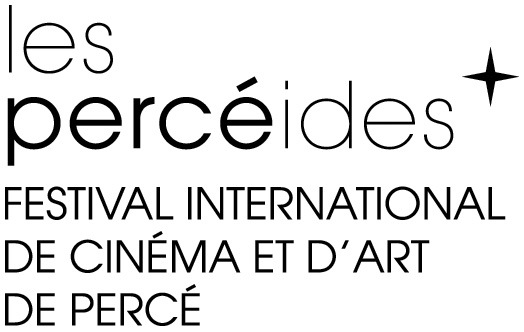 